Školní družina ve spolupráci se  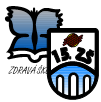                              školním klubem vyhlašují u příležitosti „Dne stromů“ 20. 10. 2021 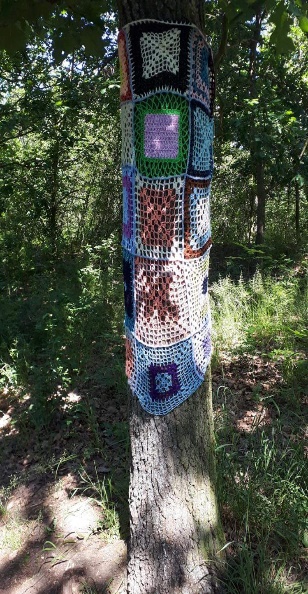 pro všechny kolektivy naší školy akci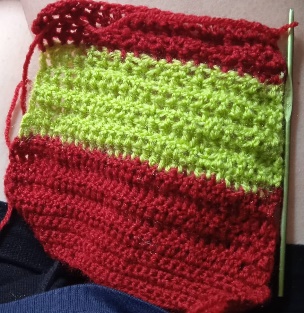 OBLÉKNI SI SVŮJ STROMK akci je potřeba naplést nebo uháčkovat co nejvíce čtverců o velikosti 15 x 15 cm, aby se daly dobře navazovat.Přihlášený kolektiv čtverce může odevzdat do 18. 10. 2021 do ŠD či ŠK              (kde čtverce navážou a 20. 10. 2021 obléknou stromy v areálu naší školy)Přihlášený kolektiv si oblékne svůj strom sám v areálu školy.      Z akce prosíme pořiďte fotky, které zašlete Mgr. Lence Vrabcové.          Věříme, že v této nelehké době se dokážeme všichni spojit                      a oblékneme co nejvíce stromů.Přihlásit k této výzvě se mohou všichni zaměstnanci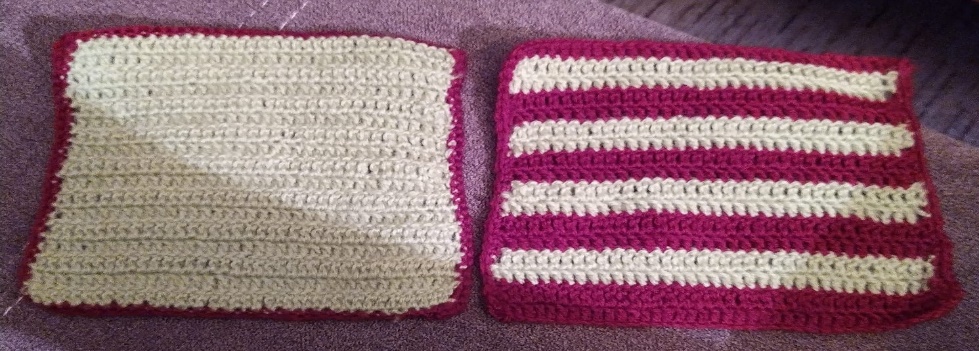  i děti v ŠD a ŠK .